GFT Membership Application 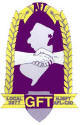 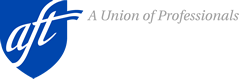 I hereby apply for membership in the Garfield Federation of Teachers, AFT, AFL-CIO, recognizing it as the strongest spokesman for teachers in all areas of teacher concern, and as an important constructive force in securing better education for the nation’s children. Local: 3977 		    School District: Garfield Public SchoolsSignature: __________________________________________Date:________________Name (print clearly): ______________________________________________________Street Address: ___________________________________________________________City: _________________________________ State:___________ Zip:______________School:___________________  Personal Email:________________________________Position (circle one):     Teacher        Part Time Para         29.5hr Para         Full Time Para ------------------------------------------------------------------------------------------------------------Secretary-School Business AdministratorBoard of EducationGarfield, New JerseyName (print clearly): ______________________________________________________Street Address: ___________________________________________________________City: __________________________________ State:__________ Zip:______________School:____________________  Social Security #_______________________________Position (circle one):     Teacher        Part Time Para         29.5hr Para         Full Time ParaGARFIELD FEDERATION OF TEACHERSAMERICAN FEDERATION OF TEACHER, AFL-CIOI hereby request and authorize the Secretary of the Board of Education to deduct from my earnings an amount sufficient to provide for the payment of those yearly membership dues as certified to the organization indicated in equal monthly payments for all or part of the current school year and succeeding school years. I understand that the Secretary of the Board of Education will discontinue such deductions only if I file such notice of withdrawal as of January 1 or July 1 next succeeding the date on which notice of withdrawal is filed. I hereby waive all rights and claims for said monies so deducted and transmitted in accordance with this authorization, and relieve the Board of Education and all its officers from any liability therefore.Signature _______________________________________________ Date __________________